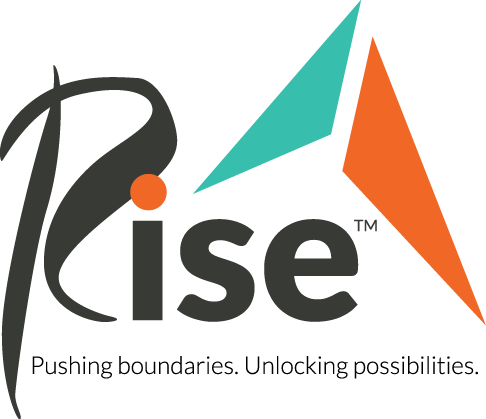 Item Donation Wish ListThank you for your interest in supporting Rise with in-kind and product donations. Please review our list of needs below.Once you know what you would like to donate, please reach out to tbrinker@rise.org to coordinate approval and drop-off at a Rise location. Amazon Wish List: https://www.amazon.com/hz/wishlist/ls/2ULCC5WPZ0X4V?ref_=wl_share Art Speaks supplies (new preferred):Crayola Washable MarkersCrayola CrayonsCrayola Colored PencilsSharpie Markers, various colorsAcrylic paint tubesCraft PaintPaint brushes, preferred large, round, long-handle brushesCanvasXL Mixed Media Paper BookXL Watercolor Paper BookCardstock (letter-sized), various colorsPainter’s Tape, preferred brands: Scotch Blue, DuckProgram Snacks (new, unopened only):Snack PacksBulk snack boxesPersonal Care Products (new only)Disposable Adult Briefs – various sizesDeodorant, shampoo, conditioners, laundry detergentIdeas?For clothing drives and other in-kind donations, including ideas you may have, please reach out! Besides the Amazon Wish List, coordinate with us before collecting or delivering donations. Our storage space is limited so we can’t accept unsolicited or unapproved donations.